Ms. O’Brien’s Junior Infant Booklist 2022/2023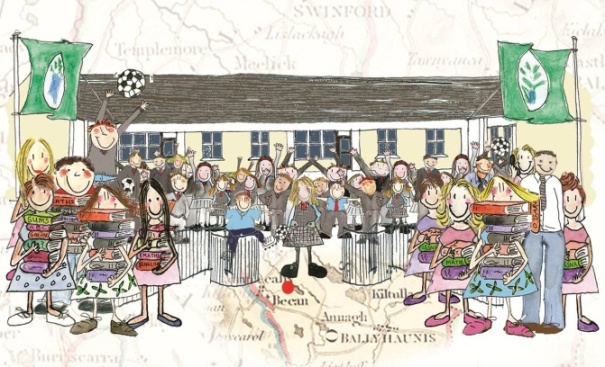 Other Items to be bought:Please label everything that your child brings to school- pencils, jumpers, coats, hats, books, copies, folders, lunchboxes etc. I know this takes time, but it works well and avoids a lot of confusion.Ensure that all books are covered in clear covering, with your child’s name clearly on the front outside coverI hope that you all have a lovely summer and I’m looking forward to seeing you all on August 30th_____________________________________________________________________________Email: bekanns@gmail.com          Website: www.bekanschool.ie        Twitter: @BekanSchool            Subject                                                         PublisherPriceEnglish English English A Sound Beginning for Reading C.J. Fallon €6.25Please note that Junior Infant readers will be provided by the schoolPlease note that Junior Infant readers will be provided by the schoolPlease note that Junior Infant readers will be provided by the schoolMaths Maths Maths Operation Maths A- Junior Infants PackEdCo€14.25IrishIrishIrishBua na Cainte AEdCo€10.95Handwriting/ 6 Bricks Handwriting/ 6 Bricks Handwriting/ 6 Bricks ‘Handwriting Without Tears’ workbook ,  6 bricks Lego Resource, 2x scrap books€25- To be paid directly to the school- Details will be sent in September €25- To be paid directly to the school- Details will be sent in September Folders 1x A4 display folder with 60 pockets3xA4 strong mesh zip folders 3 x A5 mesh zip folders Copies4x Blank/Plain day copies (40 pages)1 x Junior Sum Copy (20 mm squares) 1x Junior Copy Book (15mm extra wide ruled)3 x Project Book 15A (32/40 pages top blank)Stationery1 large pencil case  (which will be kept in school)5 junior grip triangular pencils 2 erasers1 sharpener that collects shavings1 packet of Twistables (please label every twistable with your child’s name) 3 x large pritt stick3 whiteboard markers1 large school bag ( please make sure it fits an A4 size folder)A set of headphones 1 x A3 Carry case/folder (for art)1 x safety scissors